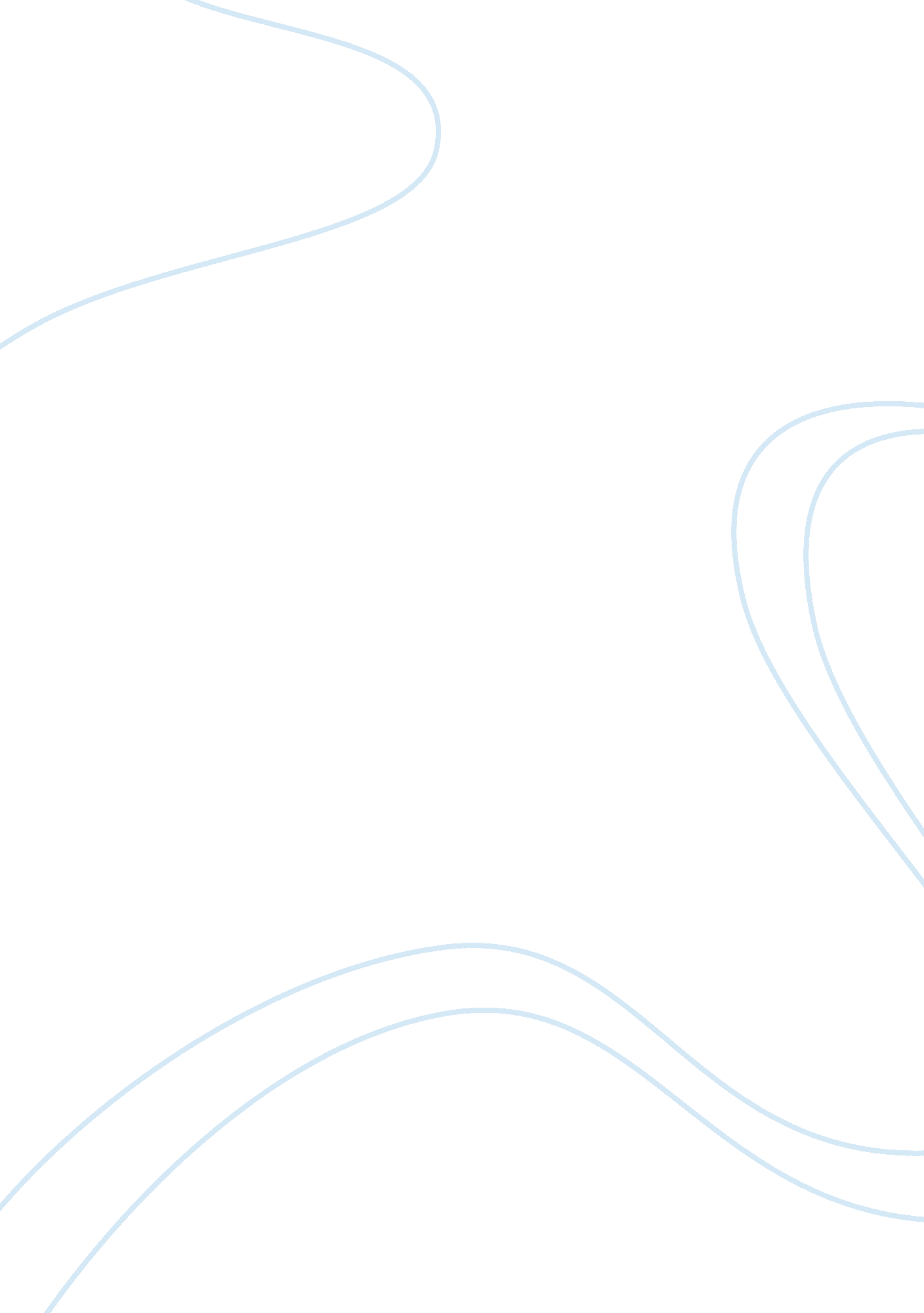 Civil engineering assignment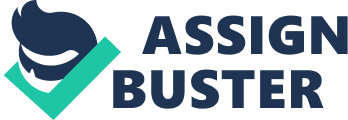 Another appealing aspect of a rarer in engineering is the possibility to work for a foreign company, and no matter where you live in the United States, your income never decreases due to the other local income. It is a rewarding career, both financially and mentally. This is one of those careers that you feel a great deal of self-worth after completing an assignment, or creating something new and improved to keep up with technology. It is a major that requires more time and effort than most other majors. You need to apply yourself or you will just fall behind and most likely just drop the major all together. Whether you choose general engineering or a more difficult division such as mechanical or aerospace, your major is the most difficult one you can choose. I recently interviewed Jack Byrd, an engineering professor at West Virginia University, on Mechanical Engineering. The interview detailed the importance of engineering and the process he went through to be where he is today. This interview would be an insight to anyone who has the slightest interest in engineering or becoming an engineer and what it takes to become a successful engineer. Engineering is career field in which you most definitely need a degree from education you received while in college. No high school drop out will be able to hold a position in engineering with out their bachelor degree. Mechanical engineering is a v… Continue Reading Civil Engineer Civil engineering is one of the oldest disciplines right after military engineering. Civil Engineers are primarily responsible for planning the design and construction of all the Nation’s constructed facilities. It is generally broken into sub-disciplines such as construction engineering, environmental engineering, and more. They might build roads, buildings, airports, tunnels, dams, bridges, or water supply and sewage systems. Also while doing this they must considering things such as costs or making sure the structure will stay intact during bad weather. To work in this field you have to have a college degree in engineering. Civil engineers also have to get a license from the state to offer services directly to the public. A license requires 4 years of relevant work experience and passing an exam. To earn a degree in this field you can go to ITT tech, Georgia Tech, California Institute of Technology, and any others. Civil engineers are generally involved in the design of public works, but have many more underline projects that could be done depending on what subset of this discipline you are in. As a construction engineer you involve yourself in plan inning and execution of the designs from transportation, site development, hydraulic, environmental, and categorical engineers. Earthquake engineers (which are a subset of structural engineers) see to the fact that structures can withstand hazardous earthquakes. While water resources engineers would deal with collection and management of water, eke building dams, pipelines, and water supply networks. The only thing about civil engineers is that they tend to take on a more business-like role, which includes things like drafting blueprints or other hands-off type of work. Civil engineers have a starting pay around 50, 370 dollars a year. Also a survey was taken which states that people with a bachelors degree in civil engineering started at 52, 048 a year on average. But the average salary for this… Many years ago, there were only 2 types of engineers, civil engineers and military engineers. Military engineers would design and build fortifications, ranches, roads, and bridges for military purposes, and civil engineers would design and build all other permanent structures. Only the name civil engineer survived and now they are responsible for planning, designing, and building a varied list of public buildings or private projects. They also use complex mathematical, and scientific concepts to ensure that buildings are safe and well built. Exactly what civil engineers will do is determined by their employers and what area of civil engineering they decide to join. Some may use mathematical equations to determine if a bridge will be able to hold up TTS own weight, the things traveling over the bridge, and the weather or other natural disasters that may affect the bridge. Another may use equipment to study the earth and make sure it IS suitable to build on. But after a few years of experience, most civil engineers will choose a single area of expertise. They could choose structural engineering where they will use steel, wood, and concrete to create all sorts of buildings. A Transportation engineer would work on roads, railways, and ports. Other types include hydromechanics, construction, municipal, environmental, and categorical. Civil engineers will Penn a lot of their time in offices working on the computer, designing, and making phone calls. However, they also spend a great deal of time outside at job-sites supervising construction. Civil engineers will normally do this between 8 and 10 hours a day, or 40 to 50 hours a week. They may also have to work nights and weekends if there is an important construction problem, or there is a deadline coming up. Their vacation days will also vary. Junior engineers may only get 10 days off a year, while those at the top will get 20+. Starting salaries for a civil engineer vary widely to their level Of… 